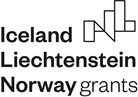 Eiropas Ekonomikas zonas finanšu instrumenta 2014. – 2021.gada perioda programmas “Starptautiskā policijas sadarbības un noziedzības apakrošana”PROJEKTA  ĪSTENOŠANAS/ GALA PĀRSKATSAizpilda programmas apsaimniekotājsDaļa – Vispārīgā informācijaInformācija par projektuInformācija par pārskatuPārskatu apstiprina:Projekta īstenošanas progressProjekta plānoto aktivitāšu un rezultātu īstenošanas laiks (atzīmēt ar “x”, attiecīgo ceturksni) Informācija par projekta aktivitāšu īstenošanas nobīdēm no laika grafika (iekļaut tās aktivitātes, kurām 2.1.tabulā ir atzīmē “Nē”)Pārskats par uzsāktajiem un pabeigtajiem iepirkumiem (saskaņā ar iepirkuma plānu)Pārskats par noslēgtajiem līgumiem (jānorāda visi līdzfinansējuma saņēmēja noslēgtie līgumi, kuru ietvaros veiktie maksājumi attiecināmi uz projektu)Pārskats par projekta aktivitāšu progresuPārskats par rezultātu sasniegšanas progresuPārskats par programmas indikatoru sasniegšanuIegādātais aprīkojums (pamatlīdzekļi), radītās materiālās vērtībasProjekta publicitātes pasākumiProjekta finansējuma izlietošanas progress (MS Excel fails)APSTIPRINU:APSTIPRINU:Programmas atbildīgā amatpersona:Programmas atbildīgā amatpersona:AmatsVārds, UzvārdsParakstsDatumsNosūtīts precizēšanai ar:Nosūtīts precizēšanai ar:20__. gada ___._________20__. gada ___._________Vēstuli Nr.________________Vēstuli Nr.________________Projekta līguma Nr.Projekta nosaukumsLīdzfinansējuma saņēmējsProjekta partnerisPārskata numursPārskata periods (datums)NoLīdzPārskata periods (datums)Iestādes vadītājsProjekta vadītājsProjekta grāmatvedisVārds, uzvārdsDatumsParakstsAktivitātes Nr. (budžetā)Aktivitātes/ darbības nosaukums2020. gads2020. gads2020. gads2021. gads2021. gads2021. gads2021. gads2022. gads2022. gads2022. gads2022. gads2023. gads2023. gads2023. gads2023. gads2024. gads2024. gadsVai ieviešana notiek pēc plāna? (Jā, Nē)Aktivitātes Nr. (budžetā)Aktivitātes/ darbības nosaukumsIIIIIIVIIIIIIIVIIIIIIIVIIIIIIIVIIIAktivitātes Nr. (budžetā)Aktivitātes/ darbības nosaukumsNobīdes iemesliVeiktās un plānotās darbībasVai nobīdes apdraud veiksmīgu projekta īstenošanu?Aktivitātes Nr.Iepirkuma priekšmetsIepirkuma veidsIepirkuma metodeIepirkuma ID numursIzsludināšanas datumsIepirkuma stadijaParedzamā līgumcena (bez PVN)Aktivitātes Nr.Līguma numursLīguma priekšmetsSākuma datumsIzpildes termiņšIzpildītājs (piegādātājs, pak. sniedz, būvdarbu veicējs)Līguma summaLīguma summaFaktiskā izpilde ar PVNAktivitātes Nr.Līguma numursLīguma priekšmetsSākuma datumsIzpildes termiņšIzpildītājs (piegādātājs, pak. sniedz, būvdarbu veicējs)bez PVNar PVNFaktiskā izpilde ar PVNAktivitātes Nr.Aktivitātes nosaukumsPlānotās darbībasVeiktās darbībasAktivitātes Nr.Aktivitātes nosaukumsPlānotie aktivitāšu rezultātiSasniegtie aktivitāšu rezultātiRezultāta Nr.Programmas rezultātsIndikatorsIndikatora bāzes vērtība2020. g.2020. g.2021. g.2021. g.2022. g.2022. g.2023. g.2023. g.2024. g.Rezultāta Nr.Programmas rezultātsIndikatorsIndikatora bāzes vērtībaIIIIIIIIIIIIIAktivitātes Nr.Iegādātās/ radītās vērtības nosaukumsVienības cenaSkaitsŅemts uzskaitē (datums)Nodots ekspluatācijā (datums)Atrašanās vieta (adrese)Nr. p. k.Publicitātes pasākuma veidsSkaitsApraksts, tai skaitā, publicēšanas vietaPublicēšanas laiksAtsauce uz programmu (Jā/ Nē)